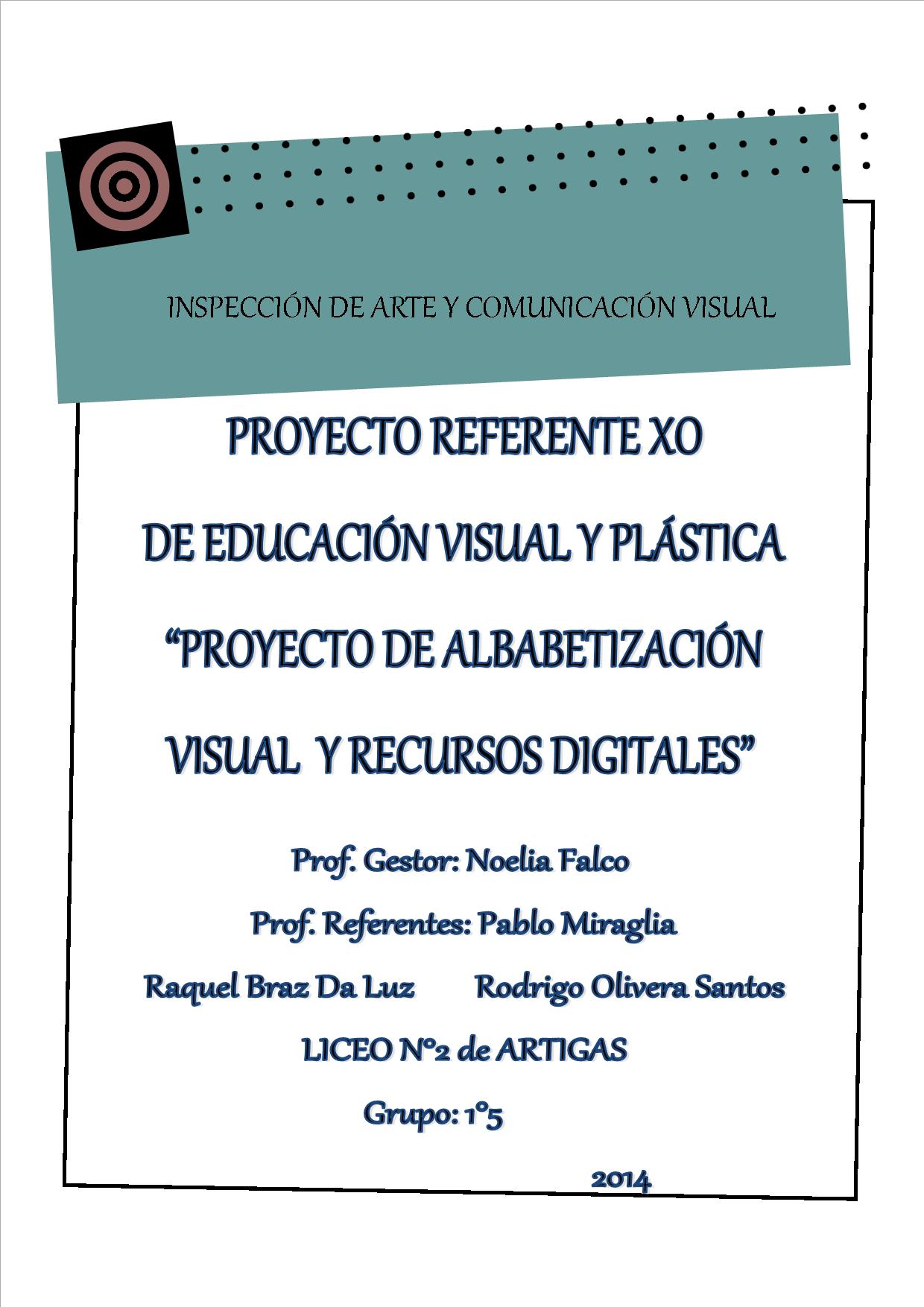 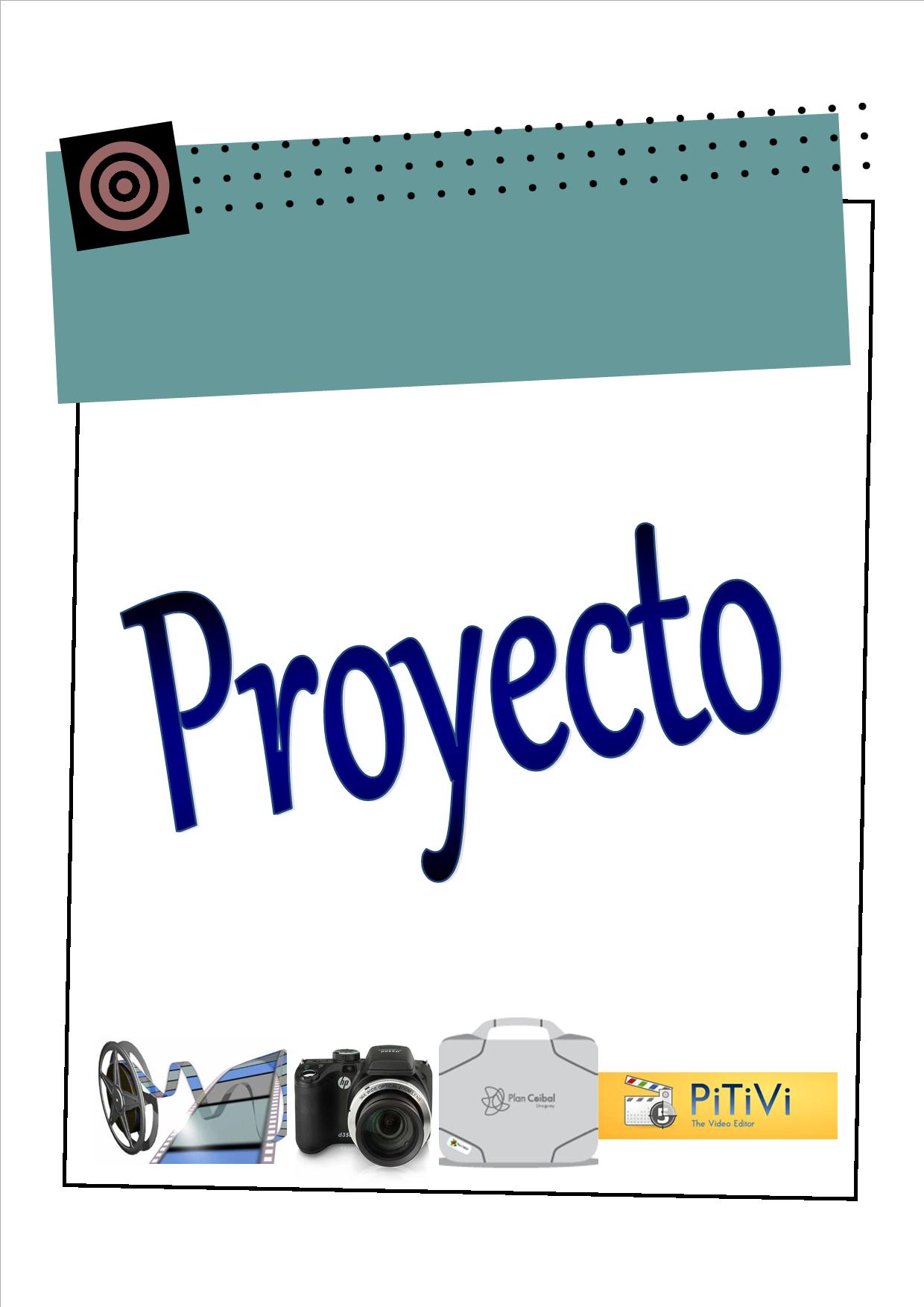 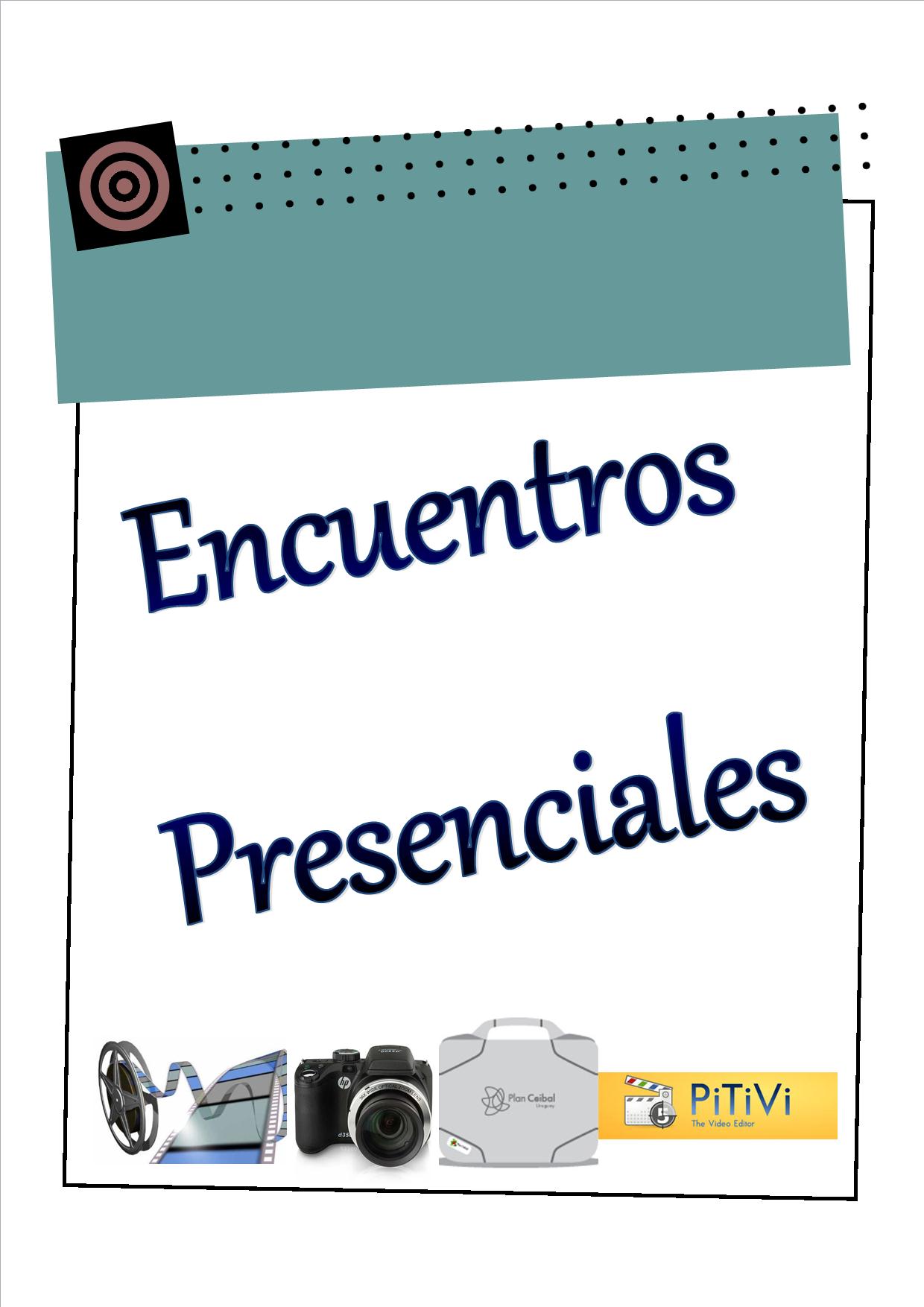 ENCUENTRO DE GESTORES Y REFERENTES XOLICEO N°1 – TACUAREMBÓ7 DE AGOSTO DE 2014INKSCAPE – manipulación y edición de imágenes.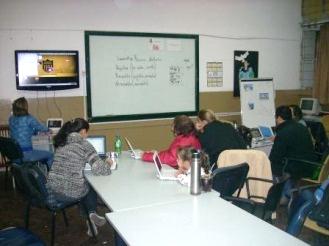 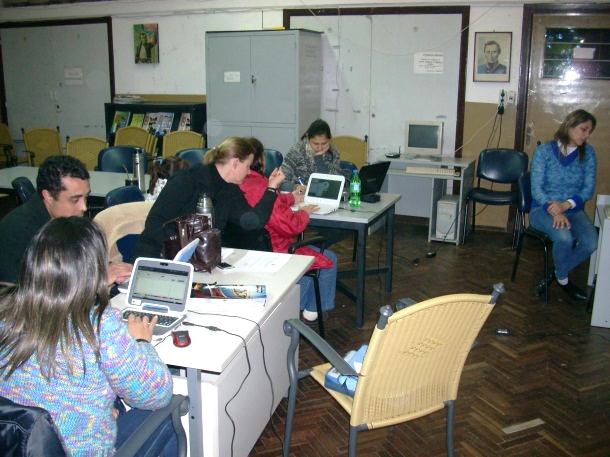 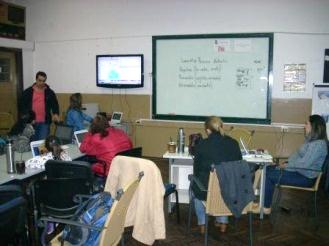 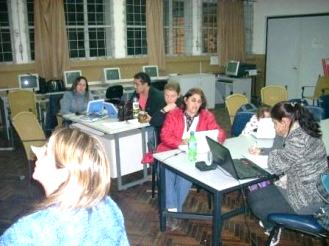 ACTIVIDADES: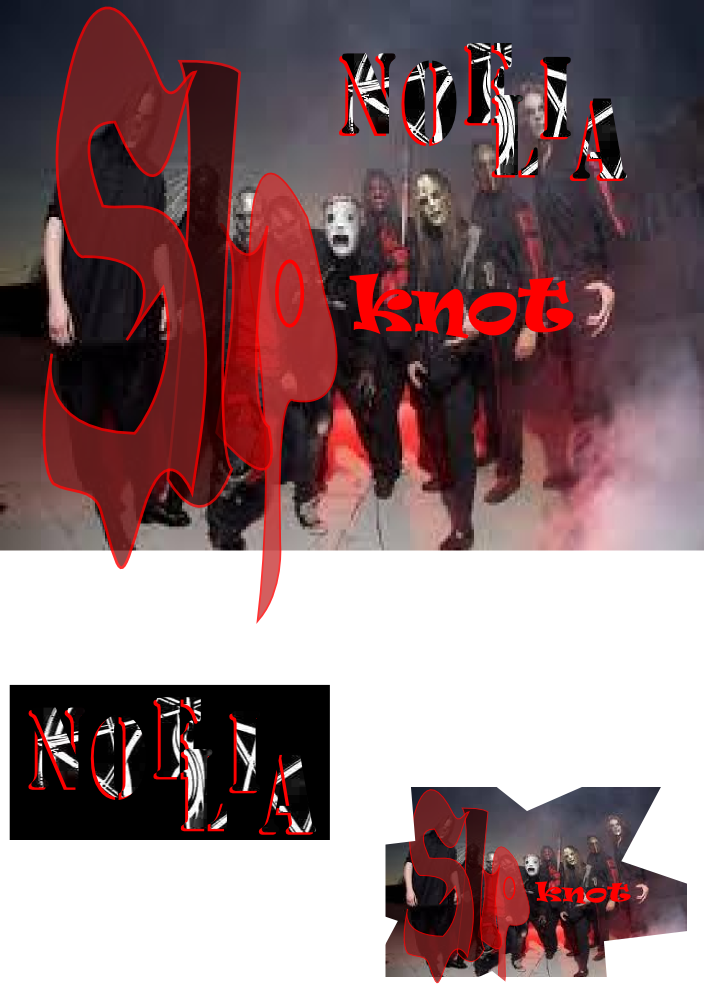 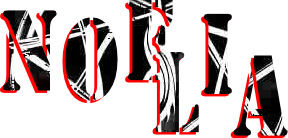 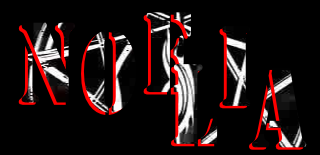 PRIMER ENCUENTRO NACIONAL DE GESTORES Y REFERENTES XOSALÓN DE ACTOS DE LA TORRE EJECUTIVA 4 DE JULIO DE 2014 - MONTEVIDEO 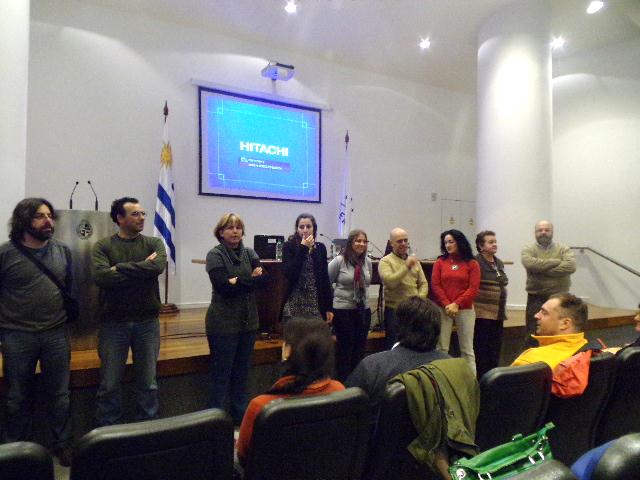 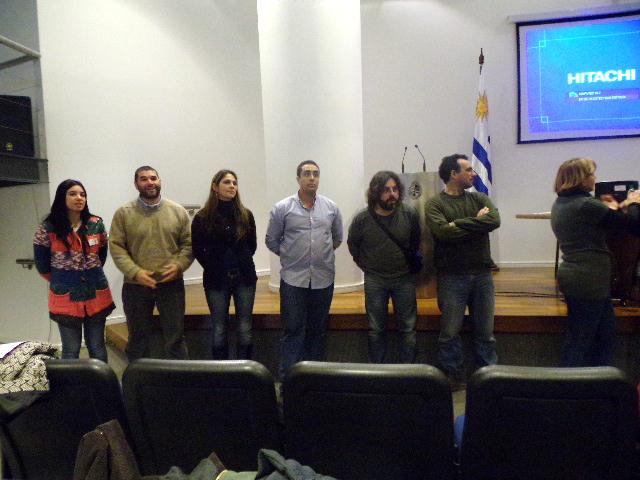 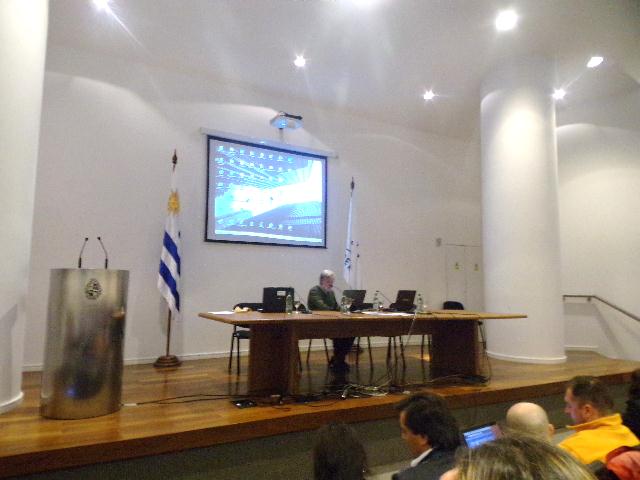 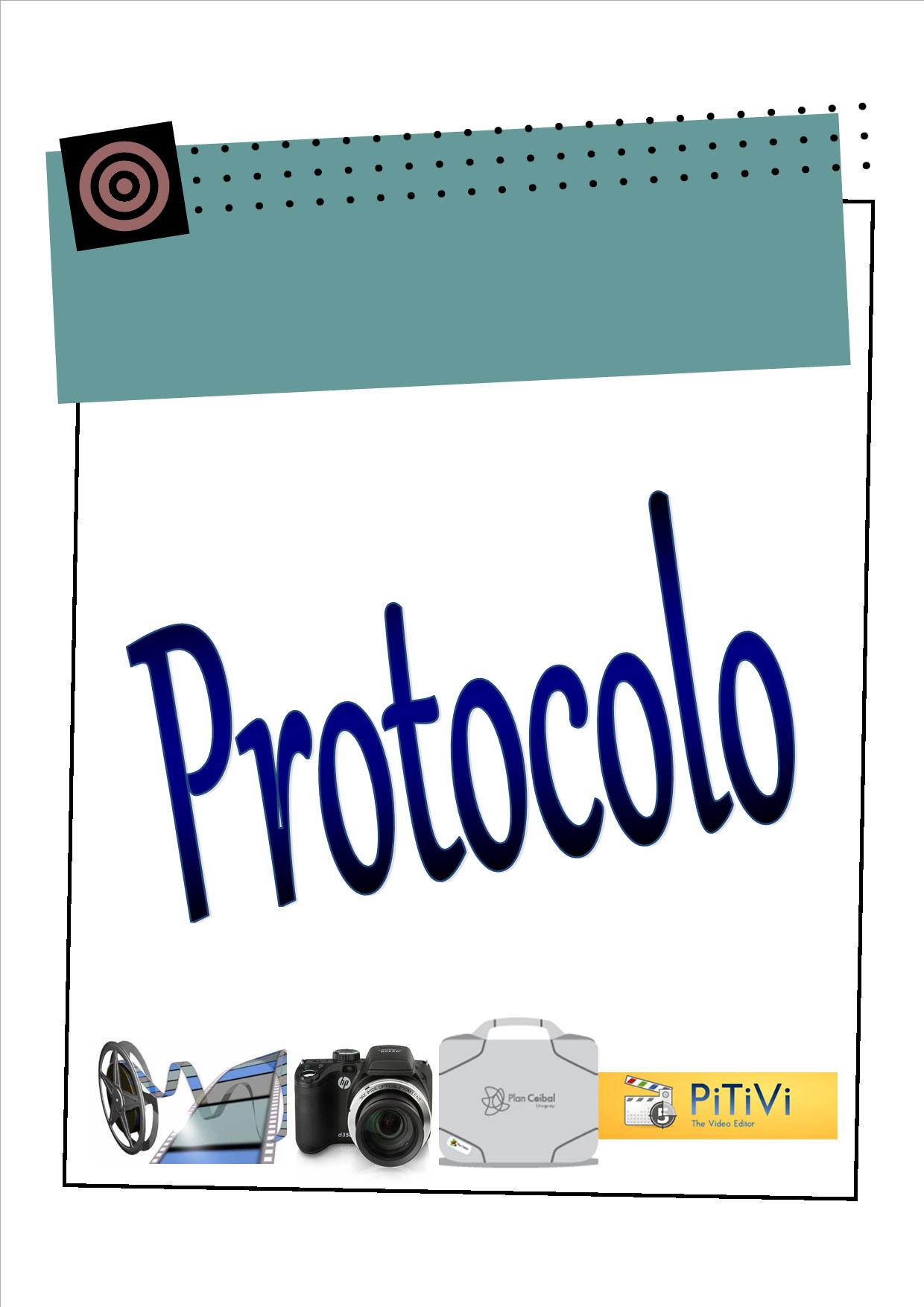 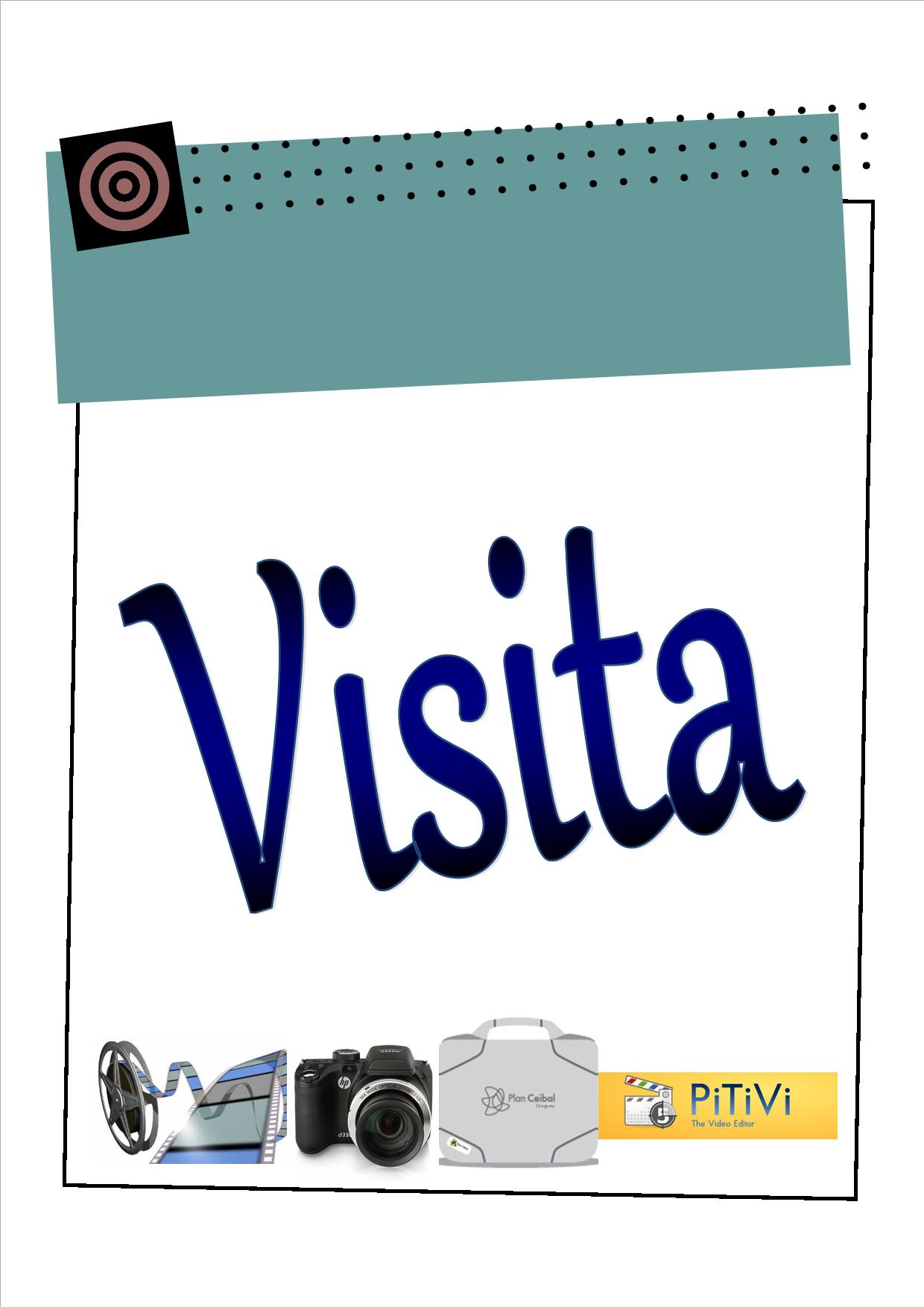 Aquí iría el “PPT Visitas” – Fue impreso y presentado como cuadernillo. 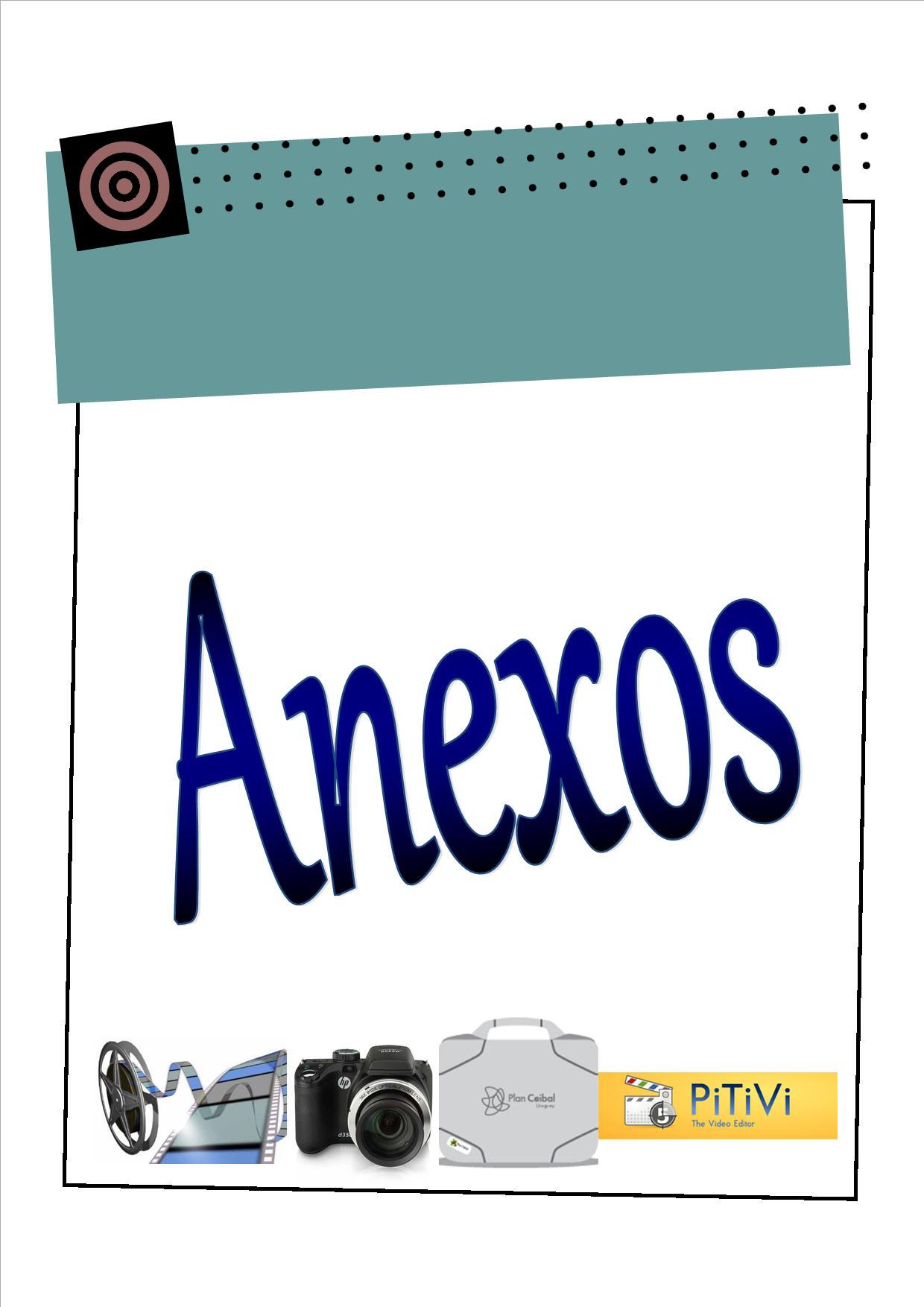 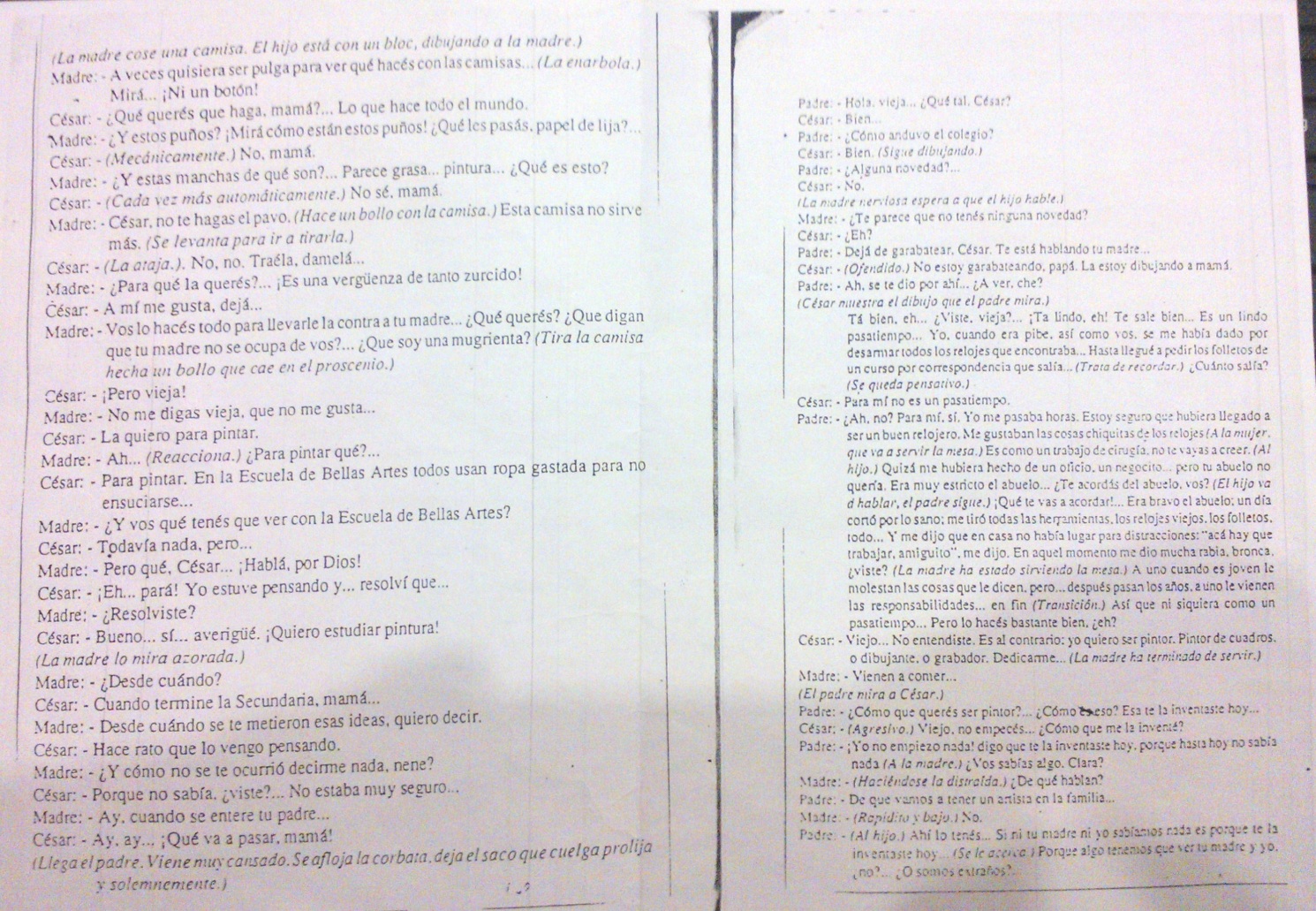 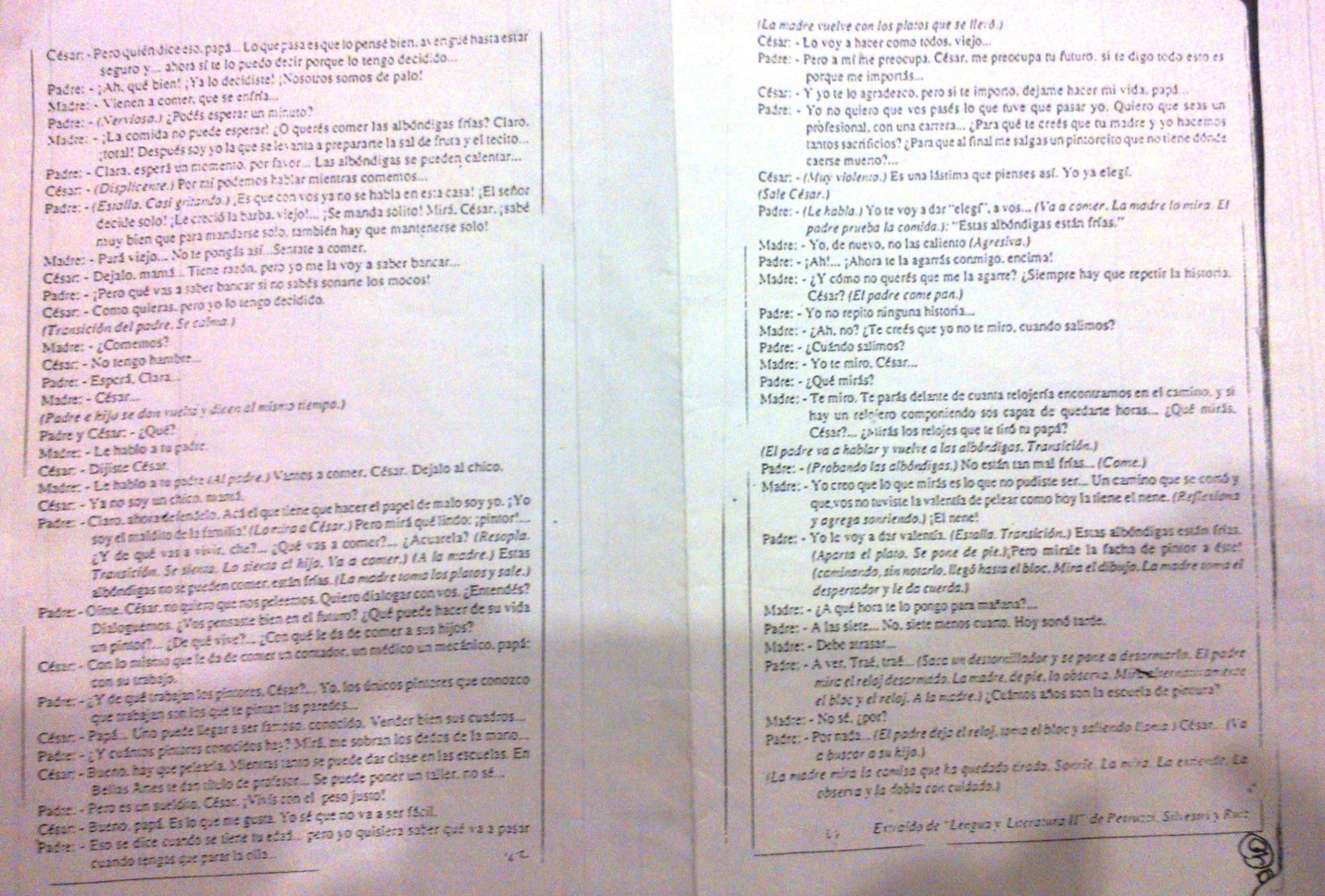 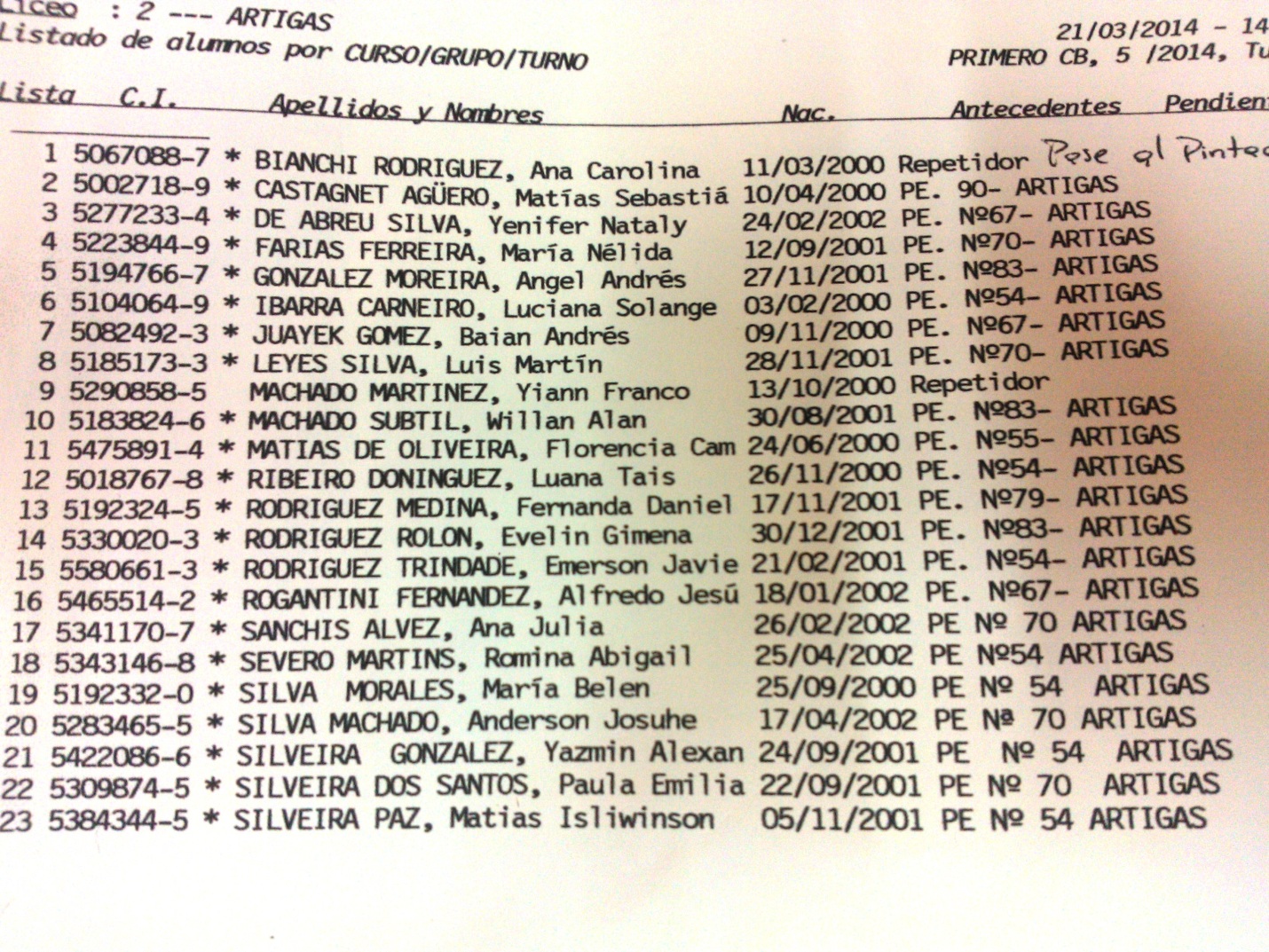 PROYECTO DE APRENDIZAJE COOPERATIVOLa única forma de generar la innovación educativa que requiere el actual contexto mediático, y de romper con la reproducción de prácticas instaladas que ahogan a nuestros alumnos, es construir respuestas en equipo. No hay recetas. ¿Estamos dispuestos a aprender juntos? ¿Podemos modificar la situación de las aulas?Insp. Michel PrinceUNA MIRADA SOBRE LO REALIZADODesde la Coordinación del Aula Virtual, se tiene una perspectiva muy enriquecida de la marcha del Proyecto. ¿Cómo ve Elisa el camino recorrido? ¿Qué expectativas se plantea?Prof. Coord. Elisa CalleEDUCACIÓN ARTÍSTICA, MACRO HABILIDADES Y SABERES¿Qué aportan las artes a la educación? ¿Qué dimensiones debe atender? ¿Es válido seguir enseñando solo a producir? ¿Qué hay del saber del arte? ¿Qué vínculo tiene esto con los currículum y sus contenidos?Prof. Rafael Cardozo Insp. Michel PrinceCREACIÓN ARTÍSTICA Y TECNOLOGÍAS. VIDEO CONFERENCIADesde España y Brasil dos educadores de Arte nos ayudan a reflexionar sobre nuestra tarea. Andrea  GiráldezPablo Arellano DINÁMICA, DE UNA ULA MUY DINÁMICAEl equipo de Maldonado tiene una muy fuerte presencia en el aula virtual y un dinamismo muy particular. ¿Cómo están organizando su proceso?Prof. Ref. Daniela CardozoProf. Ref. Diego Chimuris UN PROYECTO QUE VUELA ALTOEl esfuerzo y creatividad de varios de nuestros colegas Referentes, está dando frutos. Conozcamos uno de ellos que voló fuera de fronteras. Prof. Ref. Mario FerreyraHOLOGRAMAS EN EL AULA¿Podemos imaginar nuevas perspectivas? ¿Cuántos horizontes nos proponen las nuevas tecnologías?Prof. Patricia SegoviaSOBRE LA IMPRESIÓN 3DHoy tenemos la posibilidad de imprimir en 3D nuestros sueños. ¿Podemos ayudar a nuestros alumnos a acercarse y comprender las nuevas perspectivas del diseño?Prof. Ref. Edgardo AlsinaProf. Ref. Nelson RíosTALLER SOBRE ABPEl Aprendizaje Basado en Proyectos, requiere una desestructuración de los esquemas de planificación e implementación que habitualmente impregna nuestra práctica. Comencemos a transitar juntos el cambio.PUESTA EN COMÚN Tres de los proyectos que surjan del taller serán presentados a todos para finalizar esta primera etapa de trabajo.Prof. Ref. Carolina CresciProf. Ref. Silvia García AguiarPAUTAS DE TRABAJO¿Cómo seguimos ahora? ¿Qué forma le damos al Aprendizaje Cooperativo en la siguiente etapa?Prof. Coord. Susana RodríguezProf. Coord. Elisa CalleINFORMACIÓN GENERAL DEL PROYECTOINFORMACIÓN GENERAL DEL PROYECTOINFORMACIÓN GENERAL DEL PROYECTOINFORMACIÓN GENERAL DEL PROYECTOINFORMACIÓN GENERAL DEL PROYECTOINFORMACIÓN GENERAL DEL PROYECTOINFORMACIÓN GENERAL DEL PROYECTO1. DATOS DEL PROYECTO1. DATOS DEL PROYECTO1. DATOS DEL PROYECTO1. DATOS DEL PROYECTO1. DATOS DEL PROYECTO1. DATOS DEL PROYECTO1. DATOS DEL PROYECTO1.1  TEMA O TÓPICO GENERATIVO¿Las imágenes se mueven?La imagen Móvil. Edición de video. Texto “Vocación”¿Las imágenes se mueven?La imagen Móvil. Edición de video. Texto “Vocación”¿Las imágenes se mueven?La imagen Móvil. Edición de video. Texto “Vocación”¿Las imágenes se mueven?La imagen Móvil. Edición de video. Texto “Vocación”¿Las imágenes se mueven?La imagen Móvil. Edición de video. Texto “Vocación”¿Las imágenes se mueven?La imagen Móvil. Edición de video. Texto “Vocación”1.2  JUSTIFICACIÓN DEL TEMAEl presente proyecto pretende que el docente participe cooperativamente ayudando a los alumnos a formarse en los lenguajes de la Comunicación Visual.Luego de trabajar la Imagen Móvil, unidad didáctica del nivel 1er año, culminamos la misma con una edición de video, y previa representación teatral por parte de los alumnos.Los alumnos se vieron motivados con la temática luego de realizar una visita a la Usina Cultural de la ciudad de Artigas, donde vieron la disponibilidad de recursos digitales como ser: filmadora, cámara fotográfica, computadoras con programas específicos, además de, micrófonos, reflectores, focos de luz; todo lo cual se puede acceder de forma gratuita. El presente proyecto pretende que el docente participe cooperativamente ayudando a los alumnos a formarse en los lenguajes de la Comunicación Visual.Luego de trabajar la Imagen Móvil, unidad didáctica del nivel 1er año, culminamos la misma con una edición de video, y previa representación teatral por parte de los alumnos.Los alumnos se vieron motivados con la temática luego de realizar una visita a la Usina Cultural de la ciudad de Artigas, donde vieron la disponibilidad de recursos digitales como ser: filmadora, cámara fotográfica, computadoras con programas específicos, además de, micrófonos, reflectores, focos de luz; todo lo cual se puede acceder de forma gratuita. El presente proyecto pretende que el docente participe cooperativamente ayudando a los alumnos a formarse en los lenguajes de la Comunicación Visual.Luego de trabajar la Imagen Móvil, unidad didáctica del nivel 1er año, culminamos la misma con una edición de video, y previa representación teatral por parte de los alumnos.Los alumnos se vieron motivados con la temática luego de realizar una visita a la Usina Cultural de la ciudad de Artigas, donde vieron la disponibilidad de recursos digitales como ser: filmadora, cámara fotográfica, computadoras con programas específicos, además de, micrófonos, reflectores, focos de luz; todo lo cual se puede acceder de forma gratuita. El presente proyecto pretende que el docente participe cooperativamente ayudando a los alumnos a formarse en los lenguajes de la Comunicación Visual.Luego de trabajar la Imagen Móvil, unidad didáctica del nivel 1er año, culminamos la misma con una edición de video, y previa representación teatral por parte de los alumnos.Los alumnos se vieron motivados con la temática luego de realizar una visita a la Usina Cultural de la ciudad de Artigas, donde vieron la disponibilidad de recursos digitales como ser: filmadora, cámara fotográfica, computadoras con programas específicos, además de, micrófonos, reflectores, focos de luz; todo lo cual se puede acceder de forma gratuita. El presente proyecto pretende que el docente participe cooperativamente ayudando a los alumnos a formarse en los lenguajes de la Comunicación Visual.Luego de trabajar la Imagen Móvil, unidad didáctica del nivel 1er año, culminamos la misma con una edición de video, y previa representación teatral por parte de los alumnos.Los alumnos se vieron motivados con la temática luego de realizar una visita a la Usina Cultural de la ciudad de Artigas, donde vieron la disponibilidad de recursos digitales como ser: filmadora, cámara fotográfica, computadoras con programas específicos, además de, micrófonos, reflectores, focos de luz; todo lo cual se puede acceder de forma gratuita. El presente proyecto pretende que el docente participe cooperativamente ayudando a los alumnos a formarse en los lenguajes de la Comunicación Visual.Luego de trabajar la Imagen Móvil, unidad didáctica del nivel 1er año, culminamos la misma con una edición de video, y previa representación teatral por parte de los alumnos.Los alumnos se vieron motivados con la temática luego de realizar una visita a la Usina Cultural de la ciudad de Artigas, donde vieron la disponibilidad de recursos digitales como ser: filmadora, cámara fotográfica, computadoras con programas específicos, además de, micrófonos, reflectores, focos de luz; todo lo cual se puede acceder de forma gratuita. 1.3  CENTRO/S EDUCATIVO/SLiceo N°2 de ArtigasLiceo N°2 de ArtigasLiceo N°2 de ArtigasLiceo N°2 de ArtigasLiceo N°2 de ArtigasLiceo N°2 de Artigas1.4  DOCENTE/ES INVOLUCRADO/OSNOMBRENOMBRETELÉFONO MAILMATERIAGRUPO1.4  DOCENTE/ES INVOLUCRADO/OS1Pablo Miraglia099770800paromisil07@hotmail.comCVD1.4  DOCENTE/ES INVOLUCRADO/OS2Raquel Braz Da Luzraquelb8@adinet.com.uyCVD1.4  DOCENTE/ES INVOLUCRADO/OS3Rodrigo Olivera Santostukagogui@gmail.comCVD1.4  DOCENTE/ES INVOLUCRADO/OS4Noelia Falco099387687noelia_fa_33@hotmail.comEVP1°51.4  DOCENTE/ES INVOLUCRADO/OS51.5  ANTECEDENTESTrabajamos con las clases de imágenes (fija, secuencial y en movimiento). Movimiento real y aparente. La historieta.Trabajamos con las clases de imágenes (fija, secuencial y en movimiento). Movimiento real y aparente. La historieta.Trabajamos con las clases de imágenes (fija, secuencial y en movimiento). Movimiento real y aparente. La historieta.Trabajamos con las clases de imágenes (fija, secuencial y en movimiento). Movimiento real y aparente. La historieta.Trabajamos con las clases de imágenes (fija, secuencial y en movimiento). Movimiento real y aparente. La historieta.Trabajamos con las clases de imágenes (fija, secuencial y en movimiento). Movimiento real y aparente. La historieta.2. DESCRIPCIÓN DEL PROYECTO2. DESCRIPCIÓN DEL PROYECTO2. DESCRIPCIÓN DEL PROYECTO2. DESCRIPCIÓN DEL PROYECTO2. DESCRIPCIÓN DEL PROYECTO2. DESCRIPCIÓN DEL PROYECTO2. DESCRIPCIÓN DEL PROYECTO2.1  OBJETIVOS DEL PROYECTOOBJETIVOS GENERALESObjetivos EducativosProductivo: iniciar en el manejo de un software de edición de video, Pitivi.Crítico: analizar y comprender la importancia de desarrollar un proceso de trabajo.Cultural: comprender la actividad como un proceso colaborativo por parte de todos los estudiantes para culminar con un trabajo exitoso.Objetivo ExpresivoRepresentar una breve obra comprendiendo los roles de cada participante. Objetivos EducativosProductivo: iniciar en el manejo de un software de edición de video, Pitivi.Crítico: analizar y comprender la importancia de desarrollar un proceso de trabajo.Cultural: comprender la actividad como un proceso colaborativo por parte de todos los estudiantes para culminar con un trabajo exitoso.Objetivo ExpresivoRepresentar una breve obra comprendiendo los roles de cada participante. Objetivos EducativosProductivo: iniciar en el manejo de un software de edición de video, Pitivi.Crítico: analizar y comprender la importancia de desarrollar un proceso de trabajo.Cultural: comprender la actividad como un proceso colaborativo por parte de todos los estudiantes para culminar con un trabajo exitoso.Objetivo ExpresivoRepresentar una breve obra comprendiendo los roles de cada participante. Objetivos EducativosProductivo: iniciar en el manejo de un software de edición de video, Pitivi.Crítico: analizar y comprender la importancia de desarrollar un proceso de trabajo.Cultural: comprender la actividad como un proceso colaborativo por parte de todos los estudiantes para culminar con un trabajo exitoso.Objetivo ExpresivoRepresentar una breve obra comprendiendo los roles de cada participante. 2.1  OBJETIVOS DEL PROYECTOOBJETIVOS ESPECÍFICOSObjetivos Educativos Productivo: conocer y aplicar el uso de las nuevas tecnologías para editar imágenes y videos.Crítico: reconocer la importancia de la distribución de roles en la tarea.Cultural: valorar positivamente este lenguaje artístico.Objetivo Expresivo: aplicar conocimientos sobre la realización de un guión, encuadre, tipos de planos, escenas.Objetivos Educativos Productivo: conocer y aplicar el uso de las nuevas tecnologías para editar imágenes y videos.Crítico: reconocer la importancia de la distribución de roles en la tarea.Cultural: valorar positivamente este lenguaje artístico.Objetivo Expresivo: aplicar conocimientos sobre la realización de un guión, encuadre, tipos de planos, escenas.Objetivos Educativos Productivo: conocer y aplicar el uso de las nuevas tecnologías para editar imágenes y videos.Crítico: reconocer la importancia de la distribución de roles en la tarea.Cultural: valorar positivamente este lenguaje artístico.Objetivo Expresivo: aplicar conocimientos sobre la realización de un guión, encuadre, tipos de planos, escenas.Objetivos Educativos Productivo: conocer y aplicar el uso de las nuevas tecnologías para editar imágenes y videos.Crítico: reconocer la importancia de la distribución de roles en la tarea.Cultural: valorar positivamente este lenguaje artístico.Objetivo Expresivo: aplicar conocimientos sobre la realización de un guión, encuadre, tipos de planos, escenas.2.2  ROL DEL DOCENTELos docentes referentes acompañan y apoyan al docente gestor en las instancias de acercamiento, ingreso y tránsito por las diversas etapas del proyecto.El Gestor, diseña, planifica y desarrolla en su aula experiencias de implementación del proyecto.Los docentes referentes acompañan y apoyan al docente gestor en las instancias de acercamiento, ingreso y tránsito por las diversas etapas del proyecto.El Gestor, diseña, planifica y desarrolla en su aula experiencias de implementación del proyecto.Los docentes referentes acompañan y apoyan al docente gestor en las instancias de acercamiento, ingreso y tránsito por las diversas etapas del proyecto.El Gestor, diseña, planifica y desarrolla en su aula experiencias de implementación del proyecto.Los docentes referentes acompañan y apoyan al docente gestor en las instancias de acercamiento, ingreso y tránsito por las diversas etapas del proyecto.El Gestor, diseña, planifica y desarrolla en su aula experiencias de implementación del proyecto.Los docentes referentes acompañan y apoyan al docente gestor en las instancias de acercamiento, ingreso y tránsito por las diversas etapas del proyecto.El Gestor, diseña, planifica y desarrolla en su aula experiencias de implementación del proyecto.2.3  ESTRATEGIAS A UTILIZARExplicación del proyecto. Presentación de las actividades y un cronograma tentativo. Representación. Trabajo de edición.Explicación del proyecto. Presentación de las actividades y un cronograma tentativo. Representación. Trabajo de edición.Explicación del proyecto. Presentación de las actividades y un cronograma tentativo. Representación. Trabajo de edición.Explicación del proyecto. Presentación de las actividades y un cronograma tentativo. Representación. Trabajo de edición.Explicación del proyecto. Presentación de las actividades y un cronograma tentativo. Representación. Trabajo de edición.2.4  METODOLOGÍA DE TRABAJOTrabajo explicativo y  práctico.Trabajo explicativo y  práctico.Trabajo explicativo y  práctico.Trabajo explicativo y  práctico.Trabajo explicativo y  práctico.2.4.1 MODALIDAD DE TRABAJOTrabajo final individualTrabajo final individualTrabajo final individualTrabajo final individualTrabajo final individual2.5 ACTIVIDADESDescripciónAgrupamientoTemporalizaciónRecursos o SofwareRecursos o Sofware1º faseBúsqueda del texto para trabajarTarea domiciliaria2º faseEnsayo de la representación Designación de equipos de trabajo: actores, vestimenta, escenografía, etc.2 horas 3º faseRepresentación de la  obra.  Filmación Equipos de trabajos2 horasCámaraTrípodeCámaraTrípode4º faseEdición del video Trabajo individual2 horasUso de las ceibalitasPrograma PitiviUso de las ceibalitasPrograma Pitivi3. EVALUACIÓN DEL PROYECTO3. EVALUACIÓN DEL PROYECTO3. EVALUACIÓN DEL PROYECTO3. EVALUACIÓN DEL PROYECTO3. EVALUACIÓN DEL PROYECTO3. EVALUACIÓN DEL PROYECTO3.1 INDICADORES DE ÉXITOTrabajo grupal, cada alumno cumple con su rol dentro de la actividad propuesta.Se cumple los pasos del proceso de trabajo.Se edita en el programa trabajado.Trabajo grupal, cada alumno cumple con su rol dentro de la actividad propuesta.Se cumple los pasos del proceso de trabajo.Se edita en el programa trabajado.Trabajo grupal, cada alumno cumple con su rol dentro de la actividad propuesta.Se cumple los pasos del proceso de trabajo.Se edita en el programa trabajado.Trabajo grupal, cada alumno cumple con su rol dentro de la actividad propuesta.Se cumple los pasos del proceso de trabajo.Se edita en el programa trabajado.Trabajo grupal, cada alumno cumple con su rol dentro de la actividad propuesta.Se cumple los pasos del proceso de trabajo.Se edita en el programa trabajado.3.2 LINEAS DE TRABAJO A FUTURO. Analizar la temática de la obra representada.Analizar la temática de la obra representada.Analizar la temática de la obra representada.Analizar la temática de la obra representada.Analizar la temática de la obra representada.ANEXOSTexto de la obra representada.“Vocación”Jorge Maestro y Sergio VainmanTexto de la obra representada.“Vocación”Jorge Maestro y Sergio VainmanTexto de la obra representada.“Vocación”Jorge Maestro y Sergio VainmanTexto de la obra representada.“Vocación”Jorge Maestro y Sergio Vainman